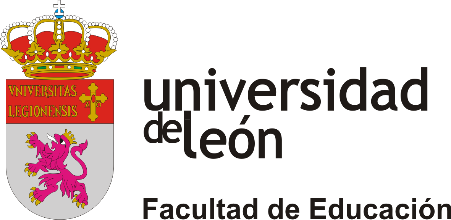 Máster Universitario en Formación del Profesorado de Educación Secundaria Obligatoria y Bachillerato, Formación Profesional y Enseñanza de Idiomas Módulo de ……………………………PORTAFOLIOSPRÁCTICUM Autor/a: Apellido Apellido, Nombre Centro de prácticas:Localidad:Tutor/a en el centro: Apellido Apellido, NombreTutor/a académico/a: Apellido Apellido, Nombre Curso académico 20     /      